Mani kuģiIzmantojamie kuģi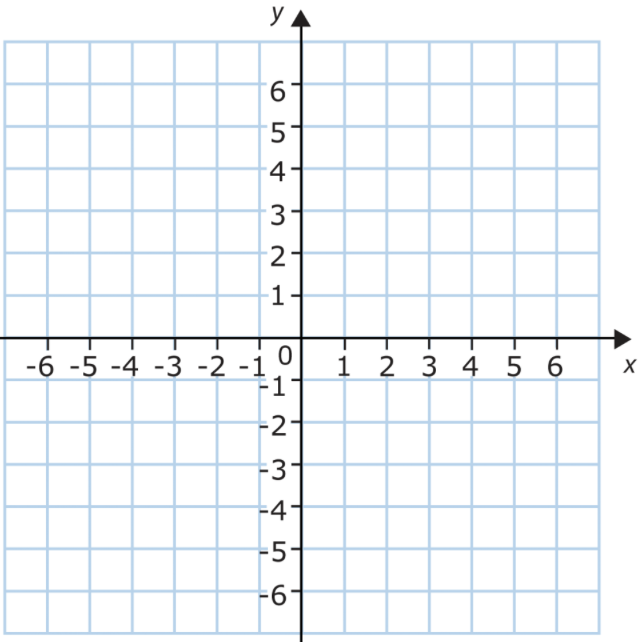 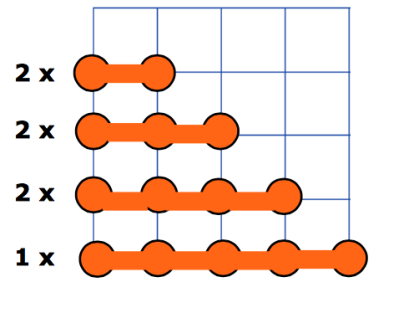 Kuģi nedrīkst saskarties!Pretinieka kuģiIzmantojamie kuģiKuģi nedrīkst saskarties!